08.05.2018  № 756О внесении изменений в постановление администрации города Чебоксары от 13.12.2017 № 2890  Во исполнение постановления администрации города Чебоксары от 28.12.2017 № 3021 «О повышении оплаты труда работников муниципальных учреждений города Чебоксары», руководствуясь постановлением Кабинета Министров Чувашской Республики от 14.02.2018 № 47 «О внесении изменений в некоторые постановления Кабинета Министров Чувашской Республики» администрация города Чебоксары           п о с т а н о в л я е т:Внести в Примерное положение об оплате труда работников муниципального бюджетного учреждения города Чебоксары Чувашской Республики, занятых в сфере капитального строительства и реконструкции, утвержденное постановлением администрации города Чебоксары от 13.12.2017 № 2890 (далее - Положение), следующие изменения и дополнения: Пункты 2.5 – 2.7 раздела 2 изложить в следующей редакции:«2.5. Рекомендуемые минимальные размеры должностных окладов работников Учреждения устанавливаются по профессиональным квалификационным группам общеотраслевых должностей руководителей, специалистов и служащих, утвержденным приказом Министерства здравоохранения и социального развития Российской Федерации от 29.05.2008 № 247н «Об утверждении профессиональных квалификационных групп общеотраслевых должностей руководителей, специалистов и служащих» (зарегистрирован в Министерстве юстиции Российской Федерации 18.06.2008, регистрационный № 11858):2.6. Рекомендуемые минимальные размеры должностных окладов работников учреждения, осуществляющих свою профессиональную деятельность по должностям, не отнесенным к профессиональным квалификационным группам:2.7. Рекомендуемые минимальные размеры должностных окладов работников Учреждения, осуществляющих профессиональную деятельность по профессиям рабочих, устанавливаются по профессиональным квалификационным группам общеотраслевых профессий рабочих, утвержденным приказом Министерства здравоохранения и социального развития Российской Федерации от 29.05.2008 № 248н «Об утверждении профессиональных квалификационных групп общеотраслевых профессий рабочих» (зарегистрирован в Министерстве юстиции Российской Федерации 23.06.2008, регистрационный № 11861):Пункт 3.2 раздела 3 изложить в следующей редакции:«3.2. Выплаты за интенсивность и высокие результаты работы устанавливаются приказом начальника Учреждения.Предельный размер выплаты за интенсивность и высокие результаты работы не может превышать 3,0 оклада в месяц.».Управлению информации, общественных связей и молодежной политики администрации города Чебоксары опубликовать настоящее постановление в средствах массовой информации.Настоящее постановление вступает в силу со дня официального опубликования и распространяется на правоотношения, возникшие с 01 января 2018 года.Контроль за исполнением настоящего постановления возложить 
на заместителя главы администрации города Чебоксары по вопросам архитектуры и градостроительства А.Л. Павлова.Глава администрации города Чебоксары                                        А.О. ЛадыковЧăваш РеспубликиШупашкар хулаАдминистрацийěЙЫШĂНУ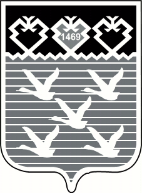 Чувашская РеспубликаАдминистрациягорода ЧебоксарыПОСТАНОВЛЕНИЕПрофессиональные квалификационные группы должностейКвалификационные уровниРекомендуемый минимальный размер должностного оклада, рублейОбщеотраслевые должности служащих второго уровня1 квалификационный уровень5408Общеотраслевые должности служащих второго уровня4 квалификационный уровень5824Общеотраслевые должности служащих третьего уровня1 квалификационный уровень5616Общеотраслевые должности служащих третьего уровня2 квалификационный уровень6240Общеотраслевые должности служащих третьего уровня3 квалификационный уровень6864Общеотраслевые должности служащих третьего уровня4 квалификационный уровень7488Общеотраслевые должности служащих третьего уровня5 квалификационный уровень8112Общеотраслевые должности служащих четвертого уровня1 квалификационный уровень9880-10088Общеотраслевые должности служащих четвертого уровня3 квалификационный уровень12168Наименование должностей Рекомендуемый минимальный размер должностного оклада, рублей12Заместитель начальника учреждения10088Заместитель начальника отдела9568Заведующий сектором8320Профессиональные квалификационные группы должностейКвалификационные уровниРекомендуемый минимальный размер должностного оклада, рублей123Общеотраслевые профессии рабочихпервого уровня1 квалификационный уровень4795Общеотраслевые профессии рабочих второго уровня1 квалификационный уровень5336».